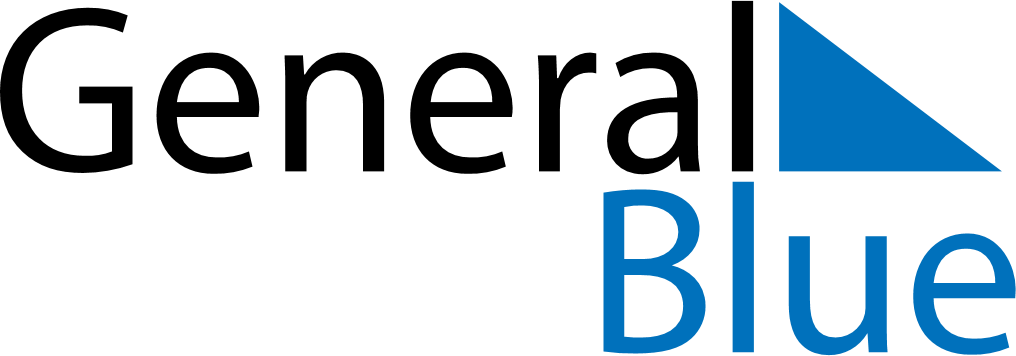 June 2021June 2021June 2021June 2021Isle of ManIsle of ManIsle of ManMondayTuesdayWednesdayThursdayFridaySaturdaySaturdaySunday12345567891011121213Tourist Trophy, Senior Race Day1415161718191920Father’s Day2122232425262627282930